Широкополосная генерация плазменных релятивистских источников *)Иванов И.Е.Институт общей физики имени А.М. Прохорова Российской академии наук, Москва, Россия, iei@fpl.gpi.ruПлазменные релятивистские генераторы имеют рекордную полосу генерации и их можно уверенно отнести к сверхширокополосным. Широкополосность определяется величиной η отношения диапазона генерации (νmax – νmin) к средней частоте диапазона (νmax + νmin)/2. Если этот коэффициент η > 0.2, то такой источник относится к сверхширокополосным. Для плазменных приборов η может достигать значения 1. Рассматривается широкополосное излучение плазменных релятивистских генераторов с длительностью микроволнового импульса 300 – 500 нс для области частот 1 – 5 ГГц. Такой источник сверхширокополосного излучения является генератором шума. Для шумовых источников важно "качество шума". Речь идёт о полезной шумовой генерации, когда на любом временном интервале широкополосного импульса ширина полосы генерации будет одинакова. Также будет приблизительно одинакова и энергия "шума" на этом интервале. Энергия шумовых импульсов плазменных релятивистских источников остаётся равной энергии при работе и в других режимах – в режиме усиления внешнего сигнала и режиме обычной генерации, т.е. достигает 15 – 20 Дж. Для анализа шумовой генерации плазменных релятивистских источников, рис.1, применяется обычное преобразование Фурье и метод мгновенной частоты. 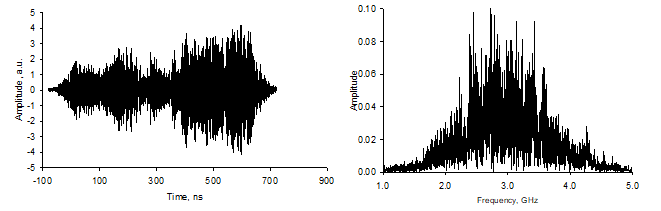  Рис. 1. Слева – осциллограмма шумового импульса, справа – Фурье-преобразование за весь временной интервал записи импульса (800 нс).Указанные методы позволяют оценить стабильность шумовой генерации во времени и изменение амплитуды шумового импульса, напряжённость электрического поля. Однако для сравнения генерации шумовых импульсов от различных источников или режимов этих характеристик недостаточно. Демонстрируется применение корреляционного анализа с использованием автокорреляционной функции Вычисляются коэффициенты корреляции и время корреляции для участков осциллограммы различной длительности. Строятся графики скользящего коэффициента корреляции (скользящая корреляция), вычисляется средний квадрат коэффициентов корреляции в графиках скользящей корреляции. Указанной методикой сравниваются широкополосные импульсы релятивистского электронного пучка в вакууме и импульса в присутствии плазмы в системе. Работа выполнена в рамках проекта РФФИ 19-08-00625 А.